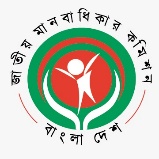                                        জাতীয় মানবাধিকার কমিশন(২০০৯ সালের জাতীয় মানবাধিকার কমিশন আইন দ্বারা প্রতিষ্ঠিত একটি সংবিধিবদ্ধ স্বাধীন রাষ্ট্রীয় প্রতিষ্ঠান)বিটিএমসি ভবন (৯ম তলা), ৭-৯ কারওয়ান বাজার, ঢাকা-১২১৫           ইমেইলঃ  info@nhrc.org.bd; হেল্পলাইনঃ ১৬১০৮স্মারকঃ এনএইচআরসিবি/প্রেস বিজ্ঞ-২৩৯/১৩-১২৮                                                               তারিখঃ ১৮/০৬/২০২২প্রেস বিজ্ঞপ্তিঃসিলেট, সুনামগঞ্জ, কুড়িগ্রামসহ বন্যাকবলিত স্থানসমূহে মানবিক বিপর্যয় মোকাবেলায় সরকার কর্তৃক গৃহীত পদক্ষেপ আরো কার্যকর ও দ্রুত বাস্তবায়নের পাশাপাশি এসকল কার্যক্রমের মূলে মানবাধিকার সুরক্ষার বিষয়টি বিবেচনায় রাখার জন্য সংশ্লিষ্ট সকলের প্রতি আহ্বান জানান জাতীয় মানবাধিকার কমিশনের চেয়ারম্যান নাছিমা বেগম এনডিসি।গণমাধ্যম সূত্রে জানা যায়, এত বড় বিপর্যয়ের মাঝে সবাইকে যেখানে মানবিকতার সাথে এগিয়ে আসা প্রয়োজন পানিবন্দি মানুষকে উদ্ধার করার জন্য সেখানে নৌকার কিছু অসাধু মালিক ও মাঝিরা নৌকার ভাড়া ৮০০ টাকার পরিবর্তে ৫০০০০ টাকা চাচ্ছেন।মারুফ আহমেদ নামের এক ব্যক্তির বরাত দিয়ে গণমাধ্যমে উল্লেখ করা হয় যে, অন্তঃসত্ত্বা স্ত্রীকে গ্রামের বাড়ি থেকে সিলেট শহরে নিয়ে আসতে গিয়ে গতকাল শুক্রবার বিকেলে এমন অস্বাভাবিক পরিস্থিতির মুখোমুখি হন তিনি। ৪০ হাজার টাকা পর্যন্ত দিতে রাজি হলেও নৌকার মাঝি রাজি হননি। অন্যদিকে বিদ্যুৎ না থাকায় মোমবাতির চাহিদা বেড়ে যাওয়ায় ৫ টাকার মোমবাতি ৫০ টাকায় বিক্রি করা হচ্ছে মর্মে জানা যায়। সর্বকালের সবচেয়ে ভয়াবহ বন্যায় সকলে মানবিক আচরণ করবে এটাই কাম্য। এ ধরনের অমানবিকতা কোনভাবেই গ্রহণযোগ্য নয়। বরং এটি অন্যায়। এক্ষেত্রে সার্বিক নজরদারি ও প্রয়োজনীয় ব্যবস্থা গ্রহণ করার জন্য সিলেট জেলা প্রশাসনকে পত্র প্রেরণ করা হয়।বন্যাকবলিত স্থানসমূহে খাদ্য, পানি, বিদ্যুৎ সংকট মোকাবেলায় ও পানিবন্দি মানুষকে দ্রুত উদ্ধার করার জন্য সংশ্লিষ্টদের প্রতি আহ্বান জানায় কমিশন। পাশাপাশি এসকল কার্যক্রমে নারী, শিশু, বৃদ্ধ, অসুস্থ, প্রতিবন্ধী ব্যক্তিদের অগ্রাধিকার ও আশ্রয়কেন্দ্রে এসকল মানুষের জন্য বিশেষ ব্যবস্থা বিশেষত পর্যাপ্ত নিরাপত্তা ও নারীদের জন্য আলাদা টয়লেটের ব্যবস্থা থাকা আবশ্যক। এবিষয়ে প্রয়োজনীয় ব্যবস্থা গ্রহণ করার জন্য দুর্যোগ ব্যবস্থাপনা ও ত্রাণ মন্ত্রণালয়কে পত্র প্রেরণ করা হয়। ধন্যবাদান্তে,স্বাক্ষরিত/-ফারহানা সাঈদজনসংযোগ কর্মকর্তাজাতীয় মানবাধিকার কমিশন, বাংলাদেশমোবাইলঃ ০১৩১৩৭৬৮৪০৪